Een woordje uitlegPlan je een inleefreis, een stage of vrijwilligerswerk in een ontwikkelingsland? Dan kan je terecht bij onze dienst Gelijke Kansen voor financiële steun. Perfect om de kosten van je vervoer en verblijf te drukken. We wensen je een aangename reis!
Hoe bezorg je dit formulier?Vervolledig je aanvraag (digitaal en in het Nederlands) en mail dit naar gelijkekansen@hasselt.be, minstens 4 weken voor je vertrek.Mail - ten laatste 2 maanden na je thuiskomst- een kort verslag van max. 1 A4 met enkel sprekende foto’s en een kopie van je vervoersbewijs naar gelijkekansen@hasselt.be. Het is jouw eigen verantwoordelijkheid om de gevraagde documenten tijdig over te maken.Indien je aan deze voorwaarden voldoet, wordt de procedure in gang gezet voor de uitbetaling van de subsidie.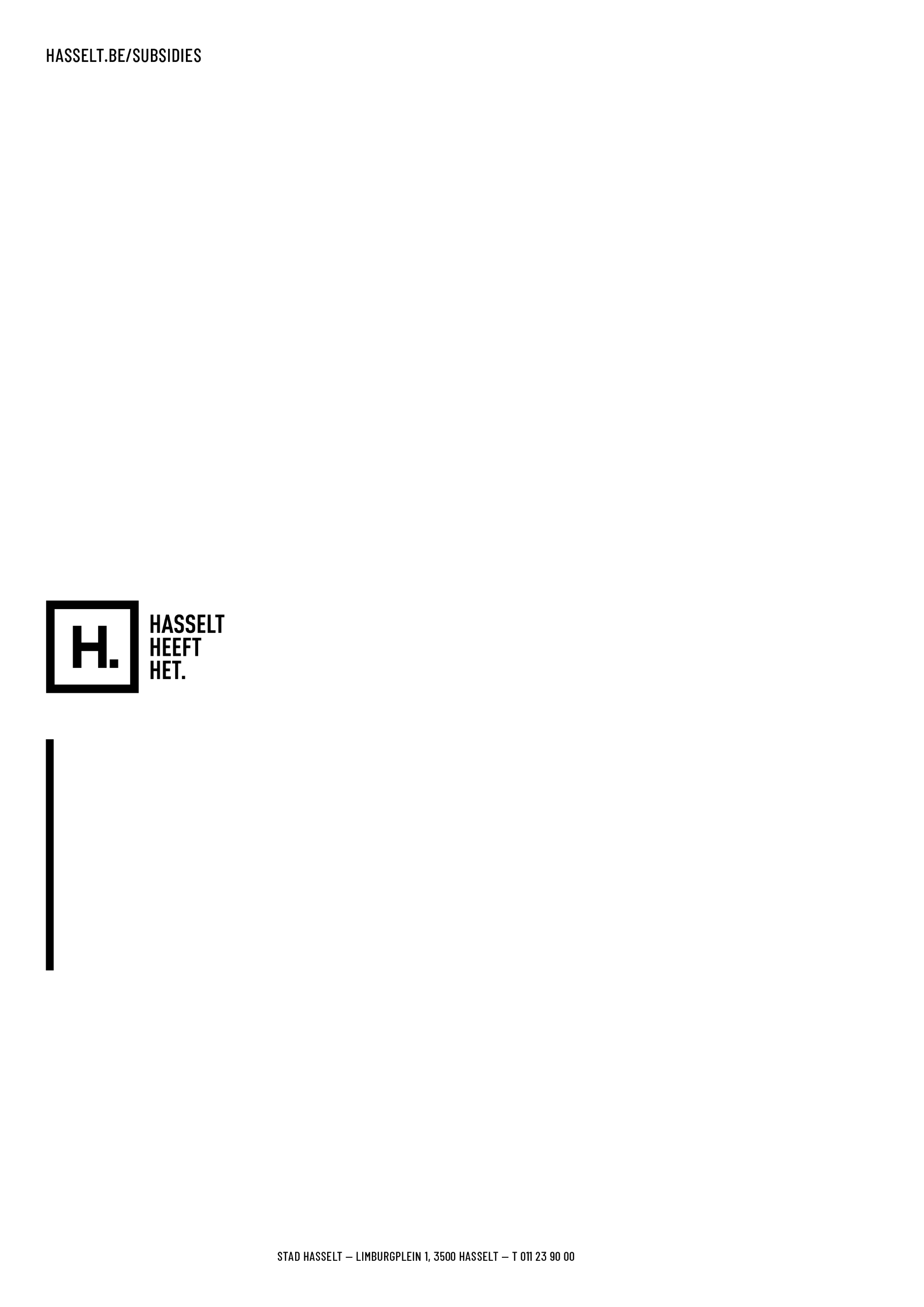 Gegevens van de aanvragerNaam 					: Adres	(domicilie)			:       Telefoon				: E-mail					: Website/blog/…			: Rijksregisternummer		: IBAN Rekeningnummer in België : Gegevens van de missieNaam/omschrijving project			: Organiserende instantie in België 	: (NGO, 4de pijler, onderwijsinstelling,…)	Adres					: Organiserende instantie in het 		: ontwikkelingslandAdres				: Land/streek/regio				: Doel						:     	Schoolstage						   Vrijwilligerswerk  Inleefreis Datum vertrek				:                                                      Datum thuiskomst				: Duur van het engagement			:      2 tot/met 4 weken  5 tot/met 10 weken  Meer dan 10 wekenConcrete omschrijving van de missie1. Geef een concrete omschrijving van je missie. Probeer daarin een beknopt antwoord te  bieden op volgende vragen:Welk engagement ga je aan of aan welk project zal je participeren?Zoom even in op de context: aan welke uitdaging of problematiek wil het engagement of project een oplossing bieden? Aan welke basisbehoeften werkt het? (onderwijs, huisvesting, gezondheid, leefmilieu,…)Voor welke doelgroep is het engagement of project bedoeld? Kader hun noden.Wat is de aanpak?Link met de duurzame ontwikkelingsagenda 20302. Het engagement of project waarvoor je je inzet moet minstens 2 doelstellingen hebben die kaderen binnen de duurzame ontwikkelingsagenda 2030. Vink aan rond welke doelstelling het project werkt en licht kort toe. TIP: onder elke doelstelling zit een link die leidt tot een ruimere omschrijving van de doelstelling.    SDG 1 - Beëindig armoede overal en in al haar vormen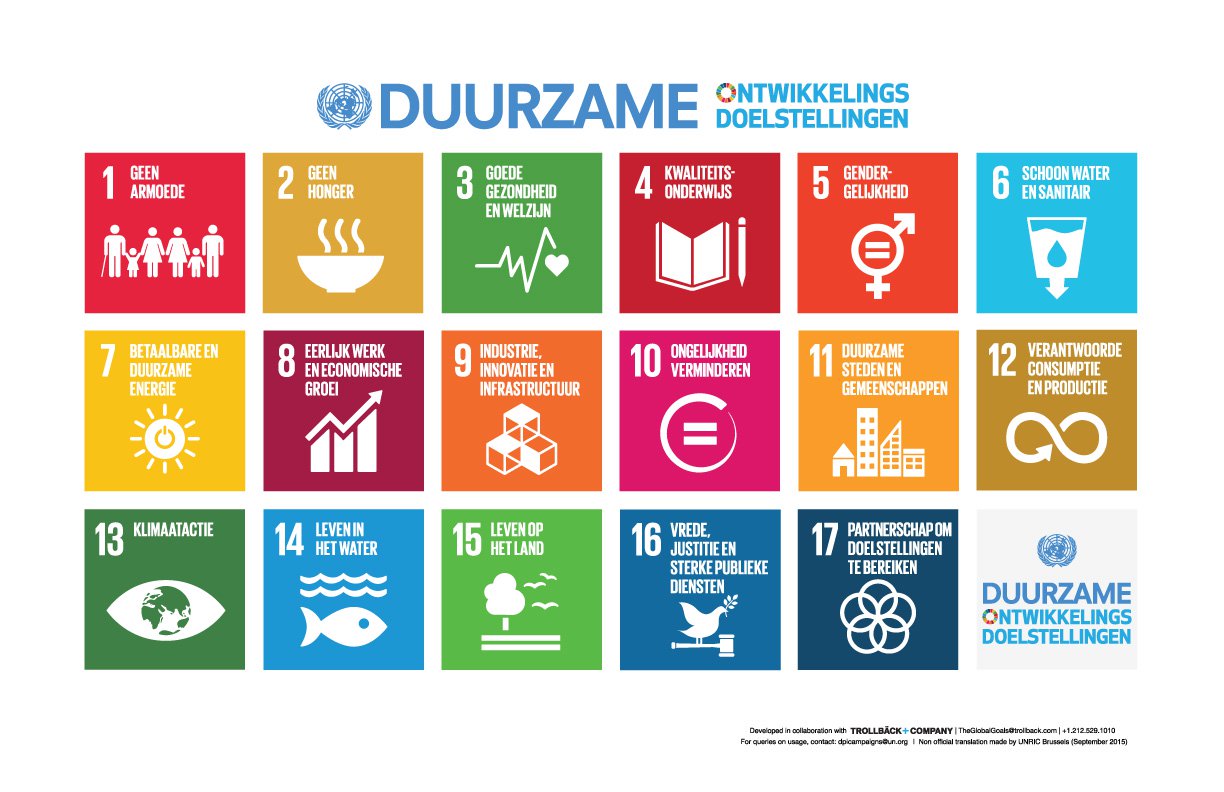    SDG 2 - Beëindig honger, bereik voedselzekerheid en verbeterde voeding en promoot duurzame landbouw   SDG 3 - Verzeker een goede gezondheid en promoot welzijn voor alle leeftijden   SDG 4 - Verzeker gelijke toegang tot kwaliteitsvol onderwijs en bevorder levenslang leren voor iedereen   SDG 5 - Bereik gendergelijkheid en empowerment voor alle vrouwen en meisjes   SDG 6 - Verzeker toegang en duurzaam beheer van water en sanitair voor iedereen   SDG 7 - Verzeker toegang tot betaalbare, betrouwbare, duurzame en moderne energie voor iedereen   SDG 8 - Bevorder aanhoudende, inclusieve en duurzame economische groei, volledige en productieve tewerkstelling en waardig werk voor iedereen   SDG 9 - Bouw veerkrachtige infrastructuur, bevorder inclusieve en duurzame industrialisering en stimuleer innovatie   SDG 10 - Dring ongelijkheid in en tussen landen terug   SDG 11 - Maak steden en menselijke nederzettingen inclusief, veilig, veerkrachtig en duurzaam   SDG 12 - Verzeker duurzame consumptie- en productiepatronen   SDG 13 - Neem dringend actie om klimaatverandering en haar impact te bestrijden   SDG 14 - Behoud en maak duurzaam gebruik van oceanen, zeeën en maritieme hulpbronnen   SDG 15 - Bescherm, herstel en bevorder het duurzaam gebruik van ecosystemen op het vasteland, beheer bossen en wouden duurzaam, bestrijd woestijnvorming, stop landdegradatie en draai het terug en roep het verlies aan biodiversiteit een halt toe   SDG 16 - Bevorder vreedzame en inclusieve samenlevingen met het oog op duurzame ontwikkeling, verzeker toegang tot justitie voor iedereen en bouw op alle niveaus doeltreffende, verantwoordelijke en toegankelijke instellingen uit   SDG 17 - Versterk de implementatiemiddelen en revitaliseer het wereldwijd partnerschap voor duurzame ontwikkelingFinanciële informatie3. Geef een inschatting van de totale kost van jouw missie (reis- en verblijfskosten,       catering, vaccinaties, internet,…).4. Heb je ook bij andere instanties subsidies aangevraagd om jouw missie te bekostigen      (bv. provincie, beurs school,…)? Zo ja, geef hier aan waar en voor welk bedrag. Ik verklaar op eer dat ik de gevraagde subsidie uitsluitend zal gebruiken voor het bekostigen van vorming (bv. vooropleiding), reis- en/of verblijfskosten. Ik verklaar dat ik bereid ben om op vraag van een Hasseltse vzw een toelichting te geven over mijn engagement, dit in het kader van sensibilisering rond internationale solidariteit en jongerenengagement in het Zuiden.Datum 									      Handtekening